Création de la Bibliothèque Rose(Hachette)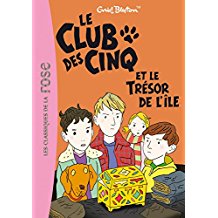 Création de la Bibliothèque Rose(Hachette)1856Les contes du chat perché(Marcel Aymé)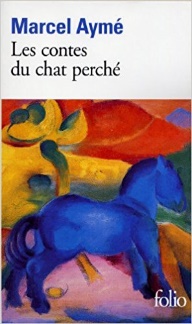 Les contes du chat perché(Marcel Aymé)1934Le petit prince(Saint Expéry)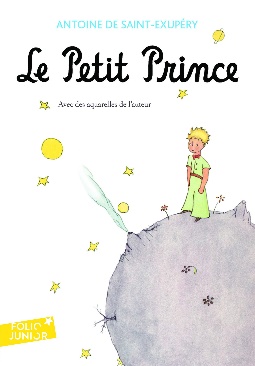 Le petit prince(Saint Expéry)1943Père Castor(Flammarion)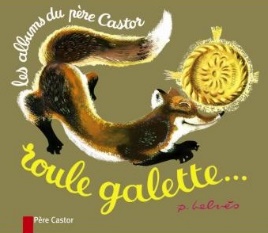 Père Castor(Flammarion)1931Le Prince de Motordu(Pef)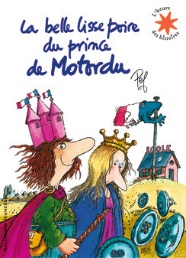 Le Prince de Motordu(Pef)1980Harry Potter(J.K. Rowling)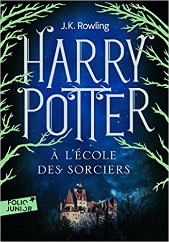 Harry Potter(J.K. Rowling)1997L’école des loisirs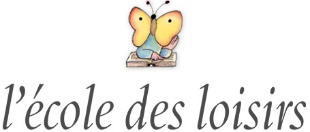 L’école des loisirs1965Les voyages de Gulliver(Swift)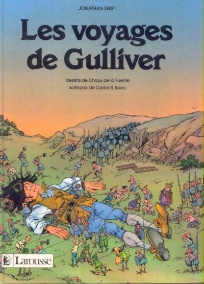 Les voyages de Gulliver(Swift)1726Roald Dahl(naissance)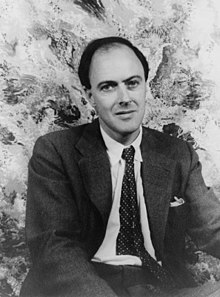 Roald Dahl(naissance)1916L’ami de poche(Casterman)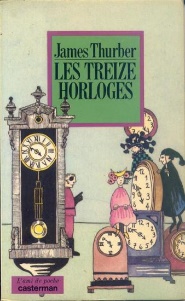 L’ami de poche(Casterman)1980Les aventures de Télémaque(Fénélon)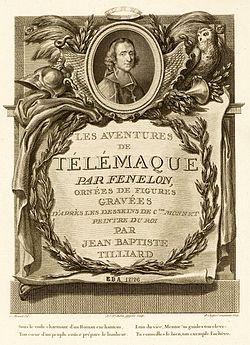 Les aventures de Télémaque(Fénélon)1699Le Petit Lord Fauntleroy(Frances Hodgson Burnett)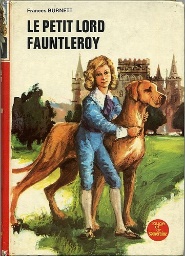 Le Petit Lord Fauntleroy(Frances Hodgson Burnett)(1885)Sans Famille(Hector Malot)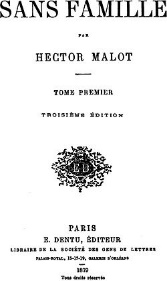 Sans Famille(Hector Malot)1878Le Tour de la France par deux enfants(G. Bruno)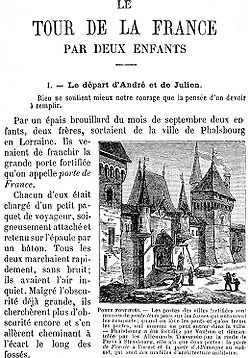 Le Tour de la France par deux enfants(G. Bruno)1877Le Merveilleux Voyage de Nils Holgersson à travers la Suède(Selma Lagerlöf)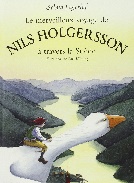 Le Merveilleux Voyage de Nils Holgersson à travers la Suède(Selma Lagerlöf)1907Vendredi ou la Vie Sauvage(Micher Tournier)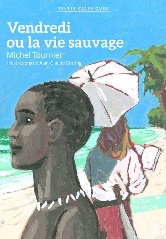 Vendredi ou la Vie Sauvage(Micher Tournier)1971Comtesse de Ségur(naissance)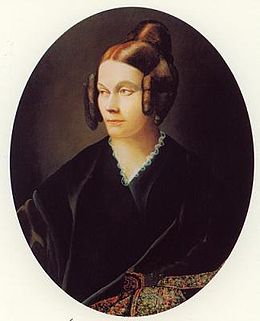 Comtesse de Ségur(naissance)1799Les Malheurs de Sophie(Comtesse de Ségur)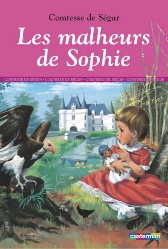 Les Malheurs de Sophie(Comtesse de Ségur)1858Les trois brigands(Tomi Ungerer)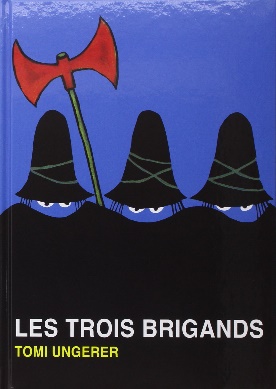 Les trois brigands(Tomi Ungerer)1961Max et les maximonstres(Maurice Sendak)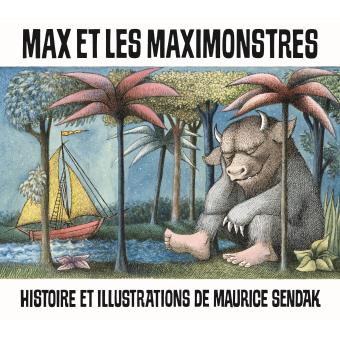 Max et les maximonstres(Maurice Sendak)1963Histoire de Babar(Jean de Brunhoff)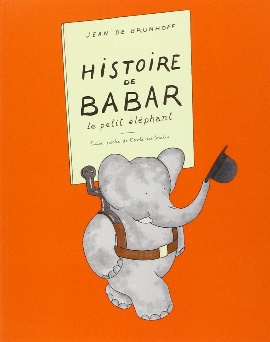 Histoire de Babar(Jean de Brunhoff)1931Les larmes du crocodile(André François) 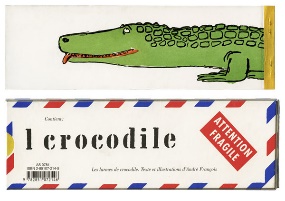 Les larmes du crocodile(André François) 1955Les Contes de la mère l’Oye(Charles Perrault)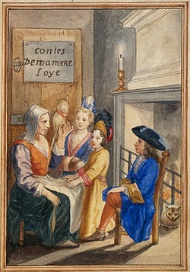 Les Contes de la mère l’Oye(Charles Perrault)1697Orbis Sensualium Pictus(Comenius)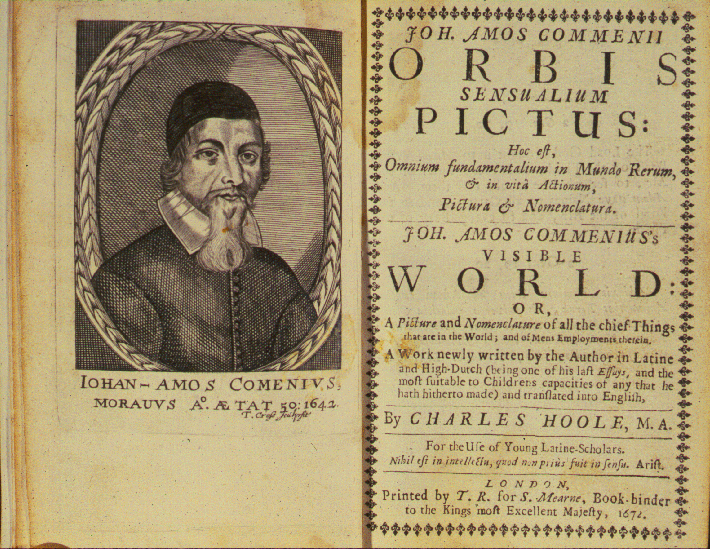 Orbis Sensualium Pictus(Comenius)1658Robinson Crusoé(Daniel Dafoe)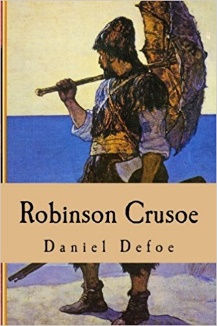 Robinson Crusoé(Daniel Dafoe)1719Alice au pays des merveilles(Lewis Carroll)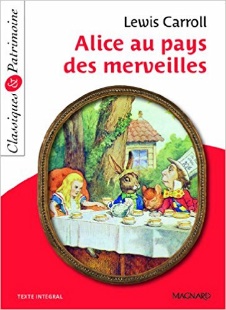 Alice au pays des merveilles(Lewis Carroll)1865Fascination(Stephanie Meyer)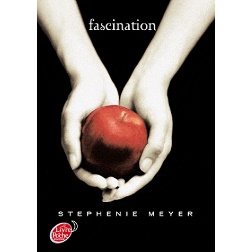 Fascination(Stephanie Meyer)2005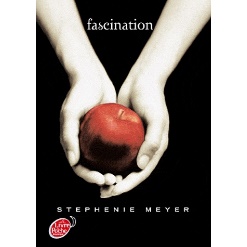 Les Royaumes du Nord(Philip Pullman)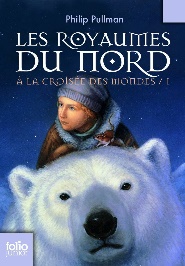 Les Royaumes du Nord(Philip Pullman)1995Le Passeur(Lois Lowry)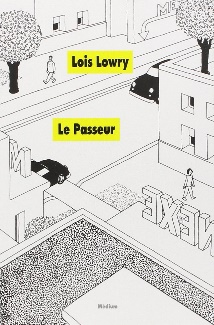 Le Passeur(Lois Lowry)1993Le Monde de Narnia(C.S. Lewis)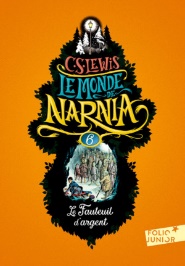 Le Monde de Narnia(C.S. Lewis)1950Hunger Games(Suzanne Collins)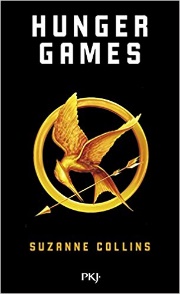 Hunger Games(Suzanne Collins)2008Divergent(Veronica Roth)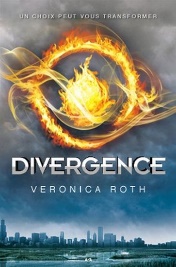 Divergent(Veronica Roth)2011L’île du Crâne(Anthony Horowitz)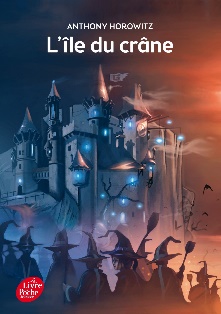 L’île du Crâne(Anthony Horowitz)1988Eragon(Christopher Paolini)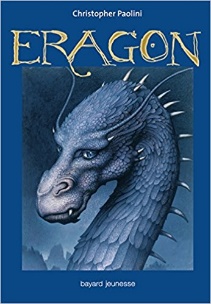 Eragon(Christopher Paolini)2003Loi sur les publications destinées à la jeunesseLoi sur les publications destinées à la jeunesse1949Macao et Cosmage(Edy Legrand)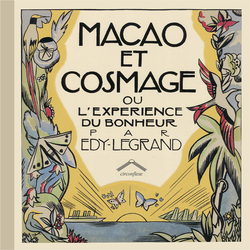 Macao et Cosmage(Edy Legrand)1919Charlie et le Chocolaterie(Roald Dahl)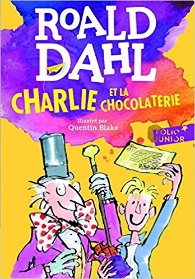 Charlie et le Chocolaterie(Roald Dahl)1964L’œil du loup(Daniel Pennac)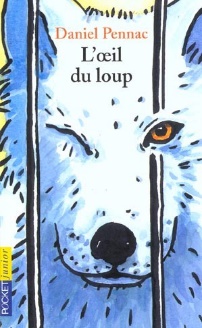 L’œil du loup(Daniel Pennac)1984Chien Bleu(Nadja)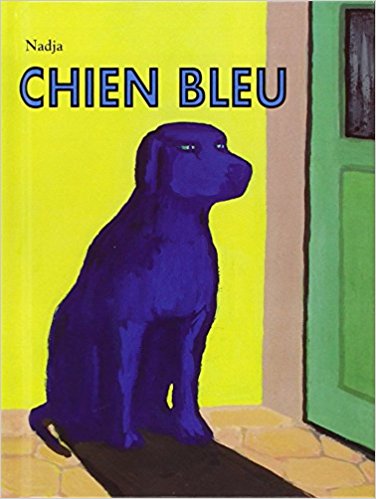 Chien Bleu(Nadja)1989Loulou(Grégoire Solotareff)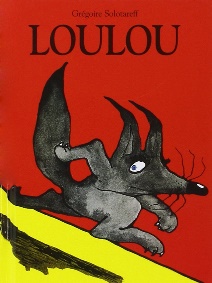 Loulou(Grégoire Solotareff)1989 